Vážení rodiče, srdečně vás zvu na naše společné třídní schůzky pro nově přijaté děti Korycanská 14Které se budou konat dne 17.6. 2020 od 16:30 hodin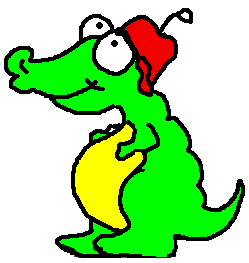 Místo: ve třídě ptáčkůNa třídní schůzce budete seznámeni se školním řádem, s kroužky, které připravujeme pro vaše děti a s pravidly naší MŠ.Budeme se na Vás těšit, přijďte prosím včas a bez dětiček  děkujeme za pochopení.Ředitelka školy Kateřina Pechová a kolektiv MŠ